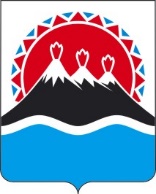 П О С Т А Н О В Л Е Н И ЕПРАВИТЕЛЬСТВА  КАМЧАТСКОГО КРАЯ                   г. Петропавловск-КамчатскийВ соответствии со статьей 10 Федерального закона от 30.12.2015               № 431-ФЗ «О геодезии, картографии и пространственных данных и о внесении изменений в отдельные законодательные акты Российской Федерации», протоколом заседания Правительства Камчатского края от 22.06.2020 № 5ПРАВИТЕЛЬСТВО ПОСТАНОВЛЯЕТ:Создать Фонд пространственных данных Камчатского края.Утвердить положение о Фонде пространственных данных Камчатского края согласно приложению 1 к настоящему постановлению.Определить фондодержателем Фонда пространственных данных Камчатского края краевое государственное бюджетное учреждение «Камчатская государственная кадастровая оценка».Исполнительным органам государственной власти Камчатского края и подведомственным им государственным учреждениям передать пространственные данные и материалы в Фонд пространственных данных Камчатского края.Рекомендовать органам местного самоуправления муниципальных образований в Камчатском крае и подведомственным им муниципальным учреждениям передать пространственные данные и материалы в Фонд пространственных данных Камчатского края.6.  Настоящее постановление вступает в силу через 10 дней после дня его официального опубликования.Положениео Фонде пространственных данных Камчатского края1.Общие положения.Настоящее Положение определяет порядок формирования и ведения Фонда пространственных данных Камчатского края (далее - Региональный фонд пространственных данных), функции фондодержателя Регионального фонда пространственных данных (далее - фондодержатель), состав сведений Регионального фонда пространственных данных.Региональный фонд пространственных данных - пространственные данные и совокупность геодезических, картографических, топографических, гидрографических, аэрокосмических материалов и данных, полученных в результате осуществления геодезических и картографических работ, организованных исполнительными органами государственной власти Камчатского края, органами местного самоуправления муниципальных образований в Камчатском крае и подведомственными им государственными и муниципальными учреждениями, сбор, хранение и предоставление которых осуществляется с использованием государственной информационной системы.Пространственные данные и материалы Регионального фонда пространственных данных, полученные в результате выполнения геодезических и картографических работ (далее - данные и материалы) используются для обеспечения деятельности исполнительных органов государственной власти Камчатского края и органов местного самоуправления муниципальных образований в Камчатском крае, подведомственных им государственных и муниципальных учреждений, юридических и физических лиц.Данные и материалы предоставляются исполнительным органам государственной власти Камчатского края и органам местного самоуправления муниципальных образований в Камчатском крае, подведомственным им государственным и муниципальным учреждениям с использованием единой системы межведомственного электронного взаимодействия, а иным юридическим и физическим лицам - с использованием регионального портала пространственных данных.Данные и материалы хранятся вместе с метаданными (данными о пространственных данных), включая информацию о дате создания и обновления данных, об ответственном субъекте, о координатной основе и иные метаданные, предусмотренные законодательством.Собственником данных и материалов является Камчатский край. Полномочия собственника Регионального фонда пространственных данных и функции координатора осуществляются Министерством имущественных и земельных отношений Камчатского края.Организация и содержание Регионального фонда пространственных данных, регионального портала пространственных данных обеспечиваются за счет средств бюджета Камчатского края.Порядок информационного взаимодействия между фондодержателем и органами государственной власти, органами местного самоуправления муниципальных образований в Камчатском крае, подведомственными им государственными и муниципальными учреждениями, юридическими и физическими лицами определяется Правительством Камчатского края.Данные и материалы, включаемые в состав Регионального фонда пространственных данных, хранятся в местной системе координат.Ответственность за сохранность и учет данных и материалов Регионального фонда пространственных данных несет руководитель фондодержателя.Формирование и ведение Регионального фонда пространственных данных.Региональный фонд пространственных данных создается и ведется в цифровом виде с использованием регионального портала пространственных данных.Организация работ по формированию и ведению Регионального фонда пространственных данных осуществляется фондодержателем. Фондодержатель обрабатывает поступившие данные и материалы и размещает их в Региональном фонде пространственных данных.Передача пространственных данных и материалов геодезических и картографических работ для включения в Региональный фонд пространственных данных, полученных в результате выполнения работ, организованных исполнительными органами государственной власти Камчатского края, органами местного самоуправления муниципальных образований в Камчатском крае или подведомственными данным органам учреждениями в рамках осуществления ими своих полномочий, осуществляется указанными органами и учреждениями.Порядок передачи пространственных данных и материалов геодезических и картографических работ для включения в Региональный фонд пространственных данных, включая требования к форме, составу, форматам и способам предоставления данных и материалов геодезических и картографических работ, определяется приказом Министерства экономического развития Российской Федерации от 07.11.2017 № 603.Информационная безопасность Регионального фонда пространственных данных осуществляется в соответствии с нормативными правовыми актами Российской Федерации, нормативными правовыми актами Камчатского края, российскими и международными стандартами, устанавливающими требования к обеспечению безопасности и разработке информационных систем. В соответствии с законодательством Российской Федерации при создании и развитии Регионального фонда пространственных данных исключается использование информации, составляющей государственную тайну.Размещение и использование в Региональном фонде пространственных данных информации ограниченного распространения осуществляется с соблюдением законодательства Российской Федерации. Порядок предоставления доступа и правила работы с информацией ограниченного распространения в Региональном фонде пространственных данных определяются Правительством Камчатского края.Юридические и физические лица несут ответственность за полноту, актуальность, достоверность данных и материалов, представляемых ими для включения в Региональный фонд пространственных данных, а также за отсутствие в передаваемых данных и материалах информации, составляющей государственную тайну, в соответствии с законодательством Российской Федерации.Функции и права фондодержателя.Фондодержатель осуществляет функции по сбору, хранению, учету и предоставлению пространственных данных и материалов Регионального фонда пространственных данных, в том числе обеспечивает:1) прием и учет пространственных данных и материалов в Региональном фонде пространственных данных, полученных от исполнительных органов государственной власти Камчатского края, органов местного самоуправления муниципальных образований в Камчатском крае или подведомственных данным органам учреждений по результатам выполнения геодезических и картографических работ, организованных указанными органами или подведомственными данным органам учреждениями;2) организацию хранения полученных данных и материалов в Региональном фонде пространственных данных;3) предоставление пространственных данных и материалов геодезических и картографических работ исполнительным органам государственной власти Камчатского края, органам местного самоуправления Камчатского края, юридическим и физическим лицам;4) формирование перечня сведений о данных, содержащихся в Региональном фонде пространственных данных (пространственных метаданных), и предоставление пространственных метаданных исполнительным органам государственной власти Камчатского края, органам местного самоуправления Камчатского края;5) передачу пространственных метаданных о данных и материалах геодезических и картографических работ Камчатского края в федеральный фонд пространственных данных в соответствии с законодательством;6) ведение пространственных данных с использованием регионального портала пространственных данных.Фондодержатель вправе:1) запрашивать и получать от исполнительных органов государственной власти Камчатского края, органов местного самоуправления муниципальных образований в Камчатском крае или подведомственных данным органам учреждений и иных юридических и физических лиц данные и материалы геодезических и картографических работ, подлежащие размещению в Региональном фонде пространственных данных;2) совершать иные действия в целях выполнения функций фондодержателя, не противоречащих законодательству.Состав сведений Регионального фонда пространственных данных.Региональный фонд пространственных данных содержит следующие сведения:1) данные и материалы, полученные в результате выполнения геодезических работ, организованных исполнительными органами государственной власти Камчатского края, органами местного самоуправления муниципальных образований в Камчатском крае или подведомственными данным органам учреждениями, и метаданные к данным и материалам;2) данные и материалы, полученные в результате выполнения картографических работ, организованных исполнительными органами государственной власти Камчатского края, органами местного самоуправления муниципальных образований в Камчатском крае или подведомственными данным органам учреждениями, метаданные к данным и материалам, материалы и сведения, на основании которых выполнялись картографические работы;3) материалы и сведения, на основании которых выполнялись картографические работы;4) иные пространственные данные и метаданные, используемые для обеспечения деятельности исполнительных органов государственной власти Камчатского края, органов местного самоуправления муниципальных образований в Камчатском крае или подведомственных данным органам учреждений.В состав сведений Регионального фонда пространственных данных включаются данные и материалы, представленные в векторной и (или) растровой формах:1) инженерно-геодезические изыскания;2) ортофотопланы, данные аэро- и космических съемок, другие данные дистанционного зондирования земли с координатной привязкой;3) материалы и данные по установлению (описанию) административной границы Камчатского края, административных границ муниципальных образований Камчатского края, границ населенных пунктов Камчатского края;4) данные и материалы для обеспечения градостроительной деятельности;5) материалы и данные инвентаризации земель сельхозназначения и других категорий;6) иные сведения, полученные в результате выполнения картографических и геодезических работ, организованных органами исполнительной государственной власти, органами местного самоуправления муниципальных образований в Камчатском крае, подведомственными данным органам учреждениями и иными юридическими и физическими лицами в рамках осуществления ими своих полномочий.Предоставление информации, содержащейся в Региональном фонде пространственных данных.Предоставление данных и материалов геодезических и картографических работ, содержащихся в Региональном фонде пространственных данных, осуществляется в соответствии с требованиями постановления Правительства Российской Федерации от 04.03.2017 года № 262 «Об утверждении Правил предоставления пространственных данных и материалов, содержащихся в государственных фондах пространственных данных, в том числе подачи заявления о предоставлении указанных пространственных данных и материалов, включая форму такого заявления и состав прилагаемых к нему документов» в порядке, определяемом Правительством Камчатского края.Размер платы за предоставление пространственных данных и материалов, содержащихся в Региональном фонде пространственных данных, определяется в соответствии с постановлением Правительства Российской Федерации от 15.03.2017 года № 299 «Об утверждении Правил определения размера платы за предоставление пространственных данных и материалов, содержащихся в государственных фондах пространственных данных, и признании утратившими силу некоторых актов Правительства Российской Федерации».[Дата регистрации]№[Номер документа]О фонде пространственных данных Камчатского краяПредседатель Правительства - Первый вице-губернатор Камчатского края[горизонтальный штамп подписи 1]А.О. КузнецовПриложение 1 к постановлению Правительства Камчатского края                от _______________№_________